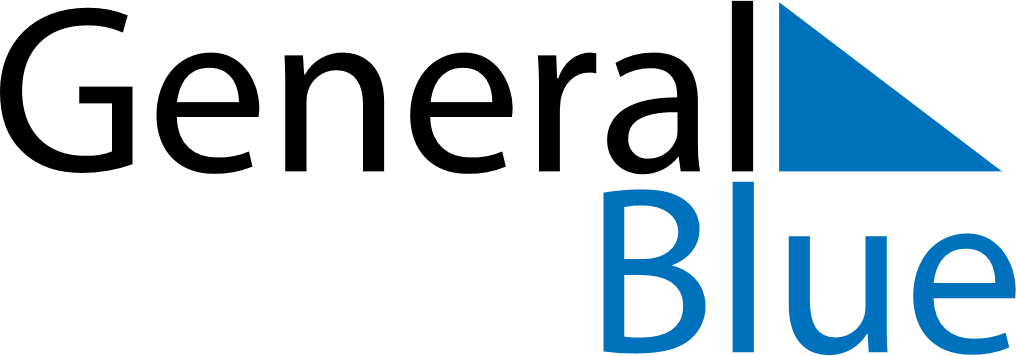 July 2024July 2024July 2024July 2024July 2024July 2024Kouvola, Kymenlaakso, FinlandKouvola, Kymenlaakso, FinlandKouvola, Kymenlaakso, FinlandKouvola, Kymenlaakso, FinlandKouvola, Kymenlaakso, FinlandKouvola, Kymenlaakso, FinlandSunday Monday Tuesday Wednesday Thursday Friday Saturday 1 2 3 4 5 6 Sunrise: 3:45 AM Sunset: 10:48 PM Daylight: 19 hours and 2 minutes. Sunrise: 3:46 AM Sunset: 10:47 PM Daylight: 19 hours and 0 minutes. Sunrise: 3:48 AM Sunset: 10:46 PM Daylight: 18 hours and 58 minutes. Sunrise: 3:49 AM Sunset: 10:45 PM Daylight: 18 hours and 56 minutes. Sunrise: 3:50 AM Sunset: 10:44 PM Daylight: 18 hours and 53 minutes. Sunrise: 3:52 AM Sunset: 10:43 PM Daylight: 18 hours and 51 minutes. 7 8 9 10 11 12 13 Sunrise: 3:54 AM Sunset: 10:42 PM Daylight: 18 hours and 48 minutes. Sunrise: 3:55 AM Sunset: 10:40 PM Daylight: 18 hours and 45 minutes. Sunrise: 3:57 AM Sunset: 10:39 PM Daylight: 18 hours and 42 minutes. Sunrise: 3:59 AM Sunset: 10:37 PM Daylight: 18 hours and 38 minutes. Sunrise: 4:01 AM Sunset: 10:36 PM Daylight: 18 hours and 35 minutes. Sunrise: 4:02 AM Sunset: 10:34 PM Daylight: 18 hours and 31 minutes. Sunrise: 4:04 AM Sunset: 10:33 PM Daylight: 18 hours and 28 minutes. 14 15 16 17 18 19 20 Sunrise: 4:06 AM Sunset: 10:31 PM Daylight: 18 hours and 24 minutes. Sunrise: 4:08 AM Sunset: 10:29 PM Daylight: 18 hours and 20 minutes. Sunrise: 4:11 AM Sunset: 10:27 PM Daylight: 18 hours and 16 minutes. Sunrise: 4:13 AM Sunset: 10:25 PM Daylight: 18 hours and 12 minutes. Sunrise: 4:15 AM Sunset: 10:23 PM Daylight: 18 hours and 8 minutes. Sunrise: 4:17 AM Sunset: 10:21 PM Daylight: 18 hours and 3 minutes. Sunrise: 4:19 AM Sunset: 10:19 PM Daylight: 17 hours and 59 minutes. 21 22 23 24 25 26 27 Sunrise: 4:22 AM Sunset: 10:17 PM Daylight: 17 hours and 55 minutes. Sunrise: 4:24 AM Sunset: 10:14 PM Daylight: 17 hours and 50 minutes. Sunrise: 4:26 AM Sunset: 10:12 PM Daylight: 17 hours and 46 minutes. Sunrise: 4:29 AM Sunset: 10:10 PM Daylight: 17 hours and 41 minutes. Sunrise: 4:31 AM Sunset: 10:08 PM Daylight: 17 hours and 36 minutes. Sunrise: 4:33 AM Sunset: 10:05 PM Daylight: 17 hours and 31 minutes. Sunrise: 4:36 AM Sunset: 10:03 PM Daylight: 17 hours and 27 minutes. 28 29 30 31 Sunrise: 4:38 AM Sunset: 10:00 PM Daylight: 17 hours and 22 minutes. Sunrise: 4:41 AM Sunset: 9:58 PM Daylight: 17 hours and 17 minutes. Sunrise: 4:43 AM Sunset: 9:55 PM Daylight: 17 hours and 12 minutes. Sunrise: 4:46 AM Sunset: 9:53 PM Daylight: 17 hours and 7 minutes. 